                                                                                                                                       ProjektasPANEVĖŽIO RAJONO SAVIVALDYBĖS TARYBASPRENDIMASDĖL PANEVĖŽIO RAJONO SAVIVALDYBĖS TARYBOS 2016 M. SAUSIO 28 D. SPRENDIMO NR. T-13 „DĖL PANEVĖŽIO RAJONO SAVIVALDYBĖS BŪSTO FONDO SĄRAŠO IR PANEVĖŽIO RAJONO SAVIVALDYBĖS SOCIALINIO BŪSTO, KAIP SAVIVALDYBĖS BŪSTO FONDO DALIES, SĄRAŠO PATVIRTINIMO“ PAKEITIMO2016 m. gruodžio 22 d. Nr. T-Panevėžys	Vadovaudamasi Lietuvos Respublikos vietos savivaldos įstatymo 18 straipsnio 1 dalimi, Lietuvos Respublikos paramos būstui įsigyti ar išsinuomoti įstatymo 4 straipsnio 5 dalies 4 punktu ir atsižvelgdama į Velžio seniūnijos 2016-11-23 raštą Nr. S-404, Savivaldybės taryba n u s p r e n d ž i a:1. Pakeisti:1.1. Panevėžio rajono savivaldybės būsto fondo sąrašo, patvirtinto Savivaldybės tarybos 
2016 m. sausio 28 d. sprendimu Nr. T-13 „Dėl Panevėžio rajono savivaldybės būsto fondo sąrašo ir Panevėžio rajono savivaldybės socialinio būsto, kaip Savivaldybės būsto fondo dalies, sąrašo patvirtinimo“, 1.7 papunktį ir jį išdėstyti taip:1.2. Panevėžio rajono savivaldybės socialinio būsto, kaip savivaldybės būsto fondo dalies, sąrašo, patvirtinto Savivaldybės tarybos 2016 m. sausio 28 d. sprendimu Nr. T-13 „Dėl Panevėžio rajono savivaldybės būsto fondo sąrašo ir Panevėžio rajono savivaldybės socialinio būsto, kaip Savivaldybės būsto fondo dalies, sąrašo patvirtinimo“, 1.3 papunktį ir jį išdėstyti taip:2. Papildyti:2.1. Panevėžio rajono savivaldybės būsto fondo sąrašą, patvirtintą Savivaldybės tarybos 
2016 m. sausio 28 d. sprendimu Nr. T-13 „Dėl Panevėžio rajono savivaldybės būsto fondo sąrašo ir Panevėžio rajono savivaldybės socialinio būsto, kaip Savivaldybės būsto fondo dalies, sąrašo patvirtinimo“, 1.9 papunkčiu ir jį išdėstyti taip:2.2. Panevėžio rajono savivaldybės socialinio būsto, kaip savivaldybės būsto fondo dalies, sąrašą, patvirtintą Savivaldybės tarybos 2016 m. sausio 28 d. sprendimu Nr. T-13 „Dėl Panevėžio rajono savivaldybės būsto fondo sąrašo ir Panevėžio rajono savivaldybės socialinio būsto, kaip Savivaldybės būsto fondo dalies, sąrašo patvirtinimo“:2.2.1. 1.6 papunkčiu ir jį išdėstyti taip:2.2.2. 12.27 papunkčiu ir jį išdėstyti taip:3. Pripažinti netekusiais galios:3.1. Panevėžio rajono savivaldybės būsto fondo sąrašo, patvirtinto Savivaldybės tarybos 
2016 m. sausio 28 d. sprendimu Nr. T-13 „Dėl Panevėžio rajono savivaldybės būsto fondo sąrašo ir Panevėžio rajono savivaldybės socialinio būsto, kaip Savivaldybės būsto fondo dalies, sąrašo patvirtinimo“, 1.7.1, 1.7.2, 5.13, 6.7, 6.8, 6.9, 6.30 ir 11.26 papunkčius.3.2. Panevėžio rajono savivaldybės socialinio būsto, kaip savivaldybės būsto fondo dalies, sąrašo, patvirtinto Savivaldybės tarybos 2016 m. sausio 28 d. sprendimu Nr. T-13 „Dėl Panevėžio rajono savivaldybės būsto fondo sąrašo ir Panevėžio rajono savivaldybės socialinio būsto, kaip Savivaldybės būsto fondo dalies, sąrašo patvirtinimo“, 1.3.1, 1.3.2, 6.1, 6.1.2, 6.3, 6.4, 6.13, 11.17, 12.12 papunkčius.Lina Gaidytė2016-12-12PANEVĖŽIO RAJONO SAVIVALDYBĖS ADMINISTRACIJOSEKONOMIKOS IR TURTO VALDYMO SKYRIUSPanevėžio rajono savivaldybės tarybaiAIŠKINAMASIS RAŠTAS DĖL SPRENDIMO „DĖL PANEVĖŽIO RAJONO SAVIVALDYBĖS TARYBOS 2016 M. SAUSIO 28 D. SPRENDIMO NR. T-13 „DĖL PANEVĖŽIO RAJONO SAVIVALDYBĖS BŪSTO FONDO SĄRAŠO IR PANEVĖŽIO RAJONO SAVIVALDYBĖS SOCIALINIO BŪSTO, KAIP SAVIVALDYBĖS BŪSTO FONDO DALIES, SĄRAŠO PATVIRTINIMO“ PAKEITIMO“ PROJEKTO2016 m. gruodžio 12 d.PanevėžysProjekto rengimą paskatinusios priežastys.Vieno buto patikslinti kadastro duomenys ir suformuoti du atskiri butai. Vienas būstas įtrauktas į viešame aukcione parduodamo Panevėžio rajono savivaldybės nekilnojamojo turto ir kitų nekilnojamųjų daiktų sąrašą. Penki būstai sudegė. Gautas Velžio seniūnijos prašymas vieną būstą išbraukti iš socialinio būsto, kaip savivaldybės būsto fondo dalies, sąrašo.Projekto rengimo esmė ir tikslai.Lietuvos Respublikos paramos būstui įsigyti ar išsinuomoti įstatymo 4 straipsnio 5 dalies 
4 punkte numatyta, jog savivaldybės taryba tvirtina savivaldybės būsto fondo sąrašą ir socialinio būsto, kaip savivaldybės būsto fondo dalies, sąrašą.Šiuo sprendimo projektu papildomas Panevėžio rajono savivaldybės socialinio būsto, kaip savivaldybės būsto fondo dalies, sąrašas, atsižvelgus į Velžio seniūnijos teikimą, būstu, esančiu Ramiojoje g. 8-17, Liūdynės k.Šiuo sprendimo projektu Panevėžio rajono savivaldybės būsto fondo sąrašo, patvirtinto Savivaldybės tarybos 2016 m. sausio 28 d. sprendimu Nr. T-13 „Dėl Panevėžio rajono savivaldybės būsto fondo sąrašo ir Panevėžio rajono savivaldybės socialinio būsto, kaip savivaldybės būsto fondo dalies, sąrašo patvirtinimo“, šie papunkčiai pripažįstami netekusiais galios:5.13. pastatas – gyvenamasis namas, Energetikų g. 57, Juodlieknio k., nes įtrauktas į viešame aukcione parduodamo Panevėžio rajono savivaldybės nekilnojamojo turto ir kitų nekilnojamųjų daiktų sąrašą;6.7. butas Durpyno g. 4-3, Šilagalio k., nes sudegė;6.8. butas Durpyno g. 4-6, Šilagalio k., nes sudegė;6.9. butas Durpyno g. 4-7, Šilagalio k., nes sudegė;6.30. butas Durpyno g. 4-4, Šilagalio k., nes sudegė;11.26. pastatas – gyvenamasis namas Vilties g. 11, Mikėnų k., nes nugriautas. Šiuo sprendimo projektu Panevėžio rajono savivaldybės socialinio būsto, kaip savivaldybės būsto fondo dalies, sąrašo, patvirtinto Savivaldybės tarybos 2016 m. sausio 28 d. sprendimu Nr. T-13 „Dėl Panevėžio rajono savivaldybės būsto fondo sąrašo ir Panevėžio rajono savivaldybės socialinio būsto, kaip savivaldybės būsto fondo dalies, sąrašo patvirtinimo“, šie papunkčiai pripažįstami netekusiais galios:6.1 ir 6.1.2 gyvenamosios patalpos gyvenamajame name Vilkiškio g. 1, Daukniūnų k., nes bus nuomojamas kaip savivaldybės būstas, šeimai nukentėjusiai nuo gaisro;6.3. butas Durpyno g. 4-3, Šilagalio k., nes sudegė;6.4. butas Durpyno g. 4-6, Šilagalio k., nes sudegė;6.13. butas Durpyno g. 4-4, Šilagalio k., nes sudegė;11.17. pastatas – gyvenamasis namas Vilties g. 11, Mikėnų k., nes nugriautas; 	12.12. butas / patalpa – butas Ramiojoje g. 8-9, Liūdynės k., nes Velžio seniūnijos teikimu bus nuomojamas kaip savivaldybės būstas.2Kokių pozityvių rezultatų laukiama.Savivaldybės socialinis ir savivaldybės būstai bus siūlomi išnuomoti asmenims ir šeimoms, turintiems teisę į paramą būstui išsinuomoti. Būstas, pripažintas nereikalingu savivaldybės funkcijoms vykdyti, bus parduotas viešo aukciono būdu. Sudegę būstai bus nurašyti ir likviduoti.	Galimos neigiamos pasekmės priėmus projektą, kokių priemonių reikėtų imtis, kad tokių pasekmių būtų išvengta.	Nėra.Kokius galiojančius teisės aktus būtina pakeisti ar panaikinti, priėmus teikiamą projektą.	Nereikia.Reikiami paskaičiavimai, išlaidų sąmatos bei finansavimo šaltiniai, reikalingi sprendimui įgyvendinti.	Nereikalingi.Vyr. specialistė									Lina Gaidytė1.7.Butas / patalpa – butas, 2 kambarių, bendras ir naudingas plotas 40,71 kv. m, Vabalninko g. 11-3, Stumbriškio k.4400-4275-1053:30011.3.Butas / patalpa – butas, 2 kambarių, bendras ir naudingas plotas 40,71 kv. m, Vabalninko g. 11-3, Stumbriškio k.4400-4275-1053:30011.9.Butas / patalpa – butas, 2 kambarių, bendras ir naudingas plotas 42,40 kv. m, Vabalninko g. 11-4, Stumbriškio k.4400-4275-1064:30021.6.Butas / patalpa – butas, 2 kambarių, bendras ir naudingas plotas 42,40 kv. m, Vabalninko g. 11-4, Stumbriškio k.4400-4275-1064:300212.27.Butas / patalpa – butas su bendro naudojimo patalpomis (12,20 kv. m), 2 kambarių, bendras ir naudingas plotas 36,94 kv. m, Ramioji g. 8-17, Liūdynės k.6698-2002-0018:0022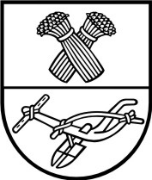 